Wakeﬁeld Hospital Private Bag 7909Wellington South 6242Fax	(04) 381 8101Email  reception@wakeﬁeld.co.nzA stamped, addressed envelope is provided.If this is not possible, please make sure you bring the forms with you when you arrive for admission.If you faxed or emailed the forms to us, please bring the originals with you.Personal Details (patient to complete)	Admission DatePlease bring any x-rays/scans with you when you come to the hospital.If you are not ﬁlling out this questionnaire for yourself please state the reason why: (eg Parent of a child).................................................................................................................................................................................................................Is  English  your ﬁrst language?	...........................................................................................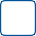 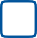 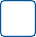 Would you like us to arrange an interpreter?	...........................................................................................(There is a cost involved)Will you use a family member as   an interpreter?	            ...........................................................................................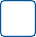 If YES, please provide details below	     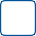 Monthand Year	Operation/Illness	Hospital....................	......................................................................................	...............................................................................................................	......................................................................................	...............................................................................................................	......................................................................................	...............................................................................................................	......................................................................................	...............................................................................................................	......................................................................................	...............................................................................................................	......................................................................................	...............................................................................................................	......................................................................................	...............................................................................................................	......................................................................................	...............................................................................................................	......................................................................................	...............................................................................................................	......................................................................................	...............................................................................................................	......................................................................................	...........................................................................................High blood pressure	...........................................................................................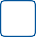 Chest  pain / angina	...........................................................................................Heart attack	...........................................................................................Chest  palpitations  or irregular heartbeat	...........................................................................................Heart pacemaker	...........................................................................................Artiﬁcial heart valves or other  heart surgery	...........................................................................................Rheumatic heart disease	...........................................................................................Stroke	...........................................................................................TIAs (mini strokes)	...........................................................................................Shortness of breath	...........................................................................................Breathlessness on exertion	...........................................................................................Swollen  ankles	...........................................................................................Asthma  or lung problems	If yes, how often do you use your inhaler?........................................Tuberculosis	...........................................................................................Diabetes	Which    type.............................................................................Jaundice  / Liver Disease	...........................................................................................Kidney  problems	...........................................................................................CJD or any neurological disease currentlyunder  investigation	            ...........................................................................................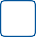 A dura mater graft / corneal  surgeryprior to 1990	            ...........................................................................................Human pituitary derived gonadotrophin or growth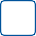 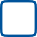 hormone  prior to 1990	...........................................................................................Blood clots in the legs  or lungs	...........................................................................................Bleeding  or bruising problems	...........................................................................................Anaemia	...........................................................................................Blackouts or fainting	...........................................................................................Migraines	...........................................................................................Epilepsy  /  ﬁts / seizures	...........................................................................................A head injury	...........................................................................................A psychiatric illness	...........................................................................................Memory loss and/or confusion	...........................................................................................Arthritis / jaw,  neck or   back problems	...........................................................................................Joint replacement surgery	...........................................................................................Muscle or nerve disease	...........................................................................................Severe  snoring  / sleep apnoea	...........................................................................................Severe motion sickness	...........................................................................................Gastric  reﬂux  / stomach ulcer	...........................................................................................HIV / AIDS  / Hepatitis	...........................................................................................Thyroid disease	...........................................................................................Pituitary problems	...........................................................................................Treatment for cancer	...........................................................................................History of eczema,  skin conditions	...........................................................................................MRSA / VRE ESBL	...........................................................................................Employment in a health facility within the last 6 months	...........................................................................................Have you ever had a   general anaesthetic?	            ............................................................................................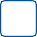 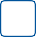 Any problems / side effects, complications	If yes please  explainfollowing  a general anaesthetic?	            ............................................................................................Do you have any concerns about your anaestheticthat you would like to discuss with your Anaesthetist?              ............................................................................................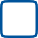 If you need more space please attach the additional information on a separate piece of paperIt is important that you list all medications you are taking, including natural (alternative) and complementary medications. Please bring all medications into hospital in the original containers. If your medicines are in “Blister Packs”, please provide a medicine list from your pharmacist or General Practitioner.Medication	Dose or	Number of times       Reason for medication(drug  name on packet)	strength	taken each day           (if known)..........................................................................     ..........................    ...............................     .......................................................................................................................................     ..........................    ...............................     .......................................................................................................................................     ..........................    ...............................     .......................................................................................................................................     ..........................    ...............................     .......................................................................................................................................     ..........................    ...............................     .......................................................................................................................................     ..........................    ...............................     .......................................................................................................................................     ..........................    ...............................     .......................................................................................................................................     ..........................    ...............................     .............................................................Are you allergic / sensitive to any:	If YES, please name the item and describe the reaction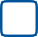 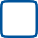 Medications	............................................................................................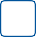 Foods	............................................................................................Plasters and tape	............................................................................................Latex	............................................................................................Other	............................................................................................Do you smoke?	If  yes,  how  many  per   day?............................................................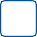 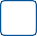 Did  you ever smoke?	If yes, what year did you stop?.......................................................Do you drink alcohol?	Average  weekly  intake ................................................................Females: is there a possibility you might be pregnant? (X-rays during surgery or anaestheticdrugs may cause harm to your baby)	            ............................................................................................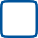 Do you presently have any cuts, scratches, soresor abrasions on your skin?	            Location..................................................................................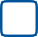 Do you have a family history of:– Anaesthetic reactions	............................................................................................– Bleeding disorders	............................................................................................– Other neurological illness currently underinvestigation	            ............................................................................................Do you have any concerns about your hospital staythat you would like to discuss   with us?	            ............................................................................................Do you have special dietary needs?	............................................................................................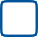 Do you have any cultural needs we shouldbe aware of?	            ................................................................................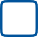 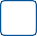 Would you like us to return any surgicallyremoved body parts or metalware?	            ................................................................................The inter-denominational hospital chaplain visits as part of Wakeﬁeld’s spiritual careWould you like to be visited by the hospital chaplain?	            ................................................................................Would you like a visit from a  minister/priestof  your own faith?	            ................................................................................Do you have any restricitions   with mobility?	...............................................................................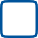 Have you had any falls in the last 6 months?	...............................................................................Do you use any mobility aids eg crutches?	...............................................................................Do you have any stairs   at home?	...............................................................................Do you have any problems with speech?	...............................................................................Do you have any problems with vision?	...............................................................................Do you have any problems  with hearing?	...............................................................................Do you need assistance   with toileting?	...............................................................................Do  you  need  assistance with showering?	...............................................................................Do you need assistance   with dressing?	...............................................................................Are you going to your own home   on discharge?	................................................................................Someone to stay with you on the night of discharge?	................................................................................Someone  to  drive you home?	................................................................................Do you have dependants  at home?	................................................................................Do you anticipate any problems on discharge?If yes, please explain	            ................................................................................ACC Home Care	................................................................................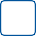 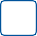 Home Help services	................................................................................District Nurses	................................................................................Other	..........................................................................................................................................................................................................................................................................................................................................................................................................................................................................................Do you wish to proceed with the surgery	YES NO         Would you like us to	YES NO your surgeon has discussed with  you?	phone you after discharge?Patient/GuardianPhone Pre-assessment	YES     NO                             Date Pre-assessed Anaesthetic Issues:....................................................................................................................................................................................................................................................................................................................................................................................................................................................................................................................................................................................................................................................................................................................................................................................................................Medical History:....................................................................................................................................................................................................................................................................................................................................................................................................................................................................................................................................................................................................................................................................................................................................................................................................................Medications:....................................................................................................................................................................................................................................................................................................................................................................................................................................................................................................................................................................................................................................................................................................................................................................................................................Other:........................................................................................................................................................................................................................................................................................................................................................................................................................................................................................................................................................................................................................................................................................................................................................................................................................................................................................................................................................................................................................................................................................................................................................................................................................................................................................................................................................................................................................................................................................................................................................................................................................................Sensitivites: on TRAK	           .......................................................................................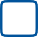 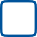 Allergies: On TRAK	           .......................................................................................Needs  conﬁrmation with patient	           .......................................................................................Alerts: On TRAK	     Medical staff informed	           .......................................................................................Request for information from otherHealth Providers	           From................................................................................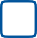 .......................................................................................Pre-assessment NurseAdmission Assessmentv'If action appropriate   KIf action not required   Discuss possible need for night special if patient has known history of confusion / memory loss   MRSA swabs if patient admitted overnight to (or employed in) a hospital or rest home in last 6 months   ESBL swab if patient has been admitted for more than 2 days to (or employed in) a hospital or rest home in last 6 months    Anaesthetist notiﬁed of any issues or concerns   Patients own medications locked in ward drug room / safe    Pharmacist required to check medication blister  packs   Theatre notiﬁed of a latex allergy or patient weight >100kgs    Allergies and alerts updated in TRAK   Skin assessment completed   Wound assessment chart commenced   Dietary requirements / food allergies updated in TrendCare    Physiotherapist referral for mobility risk  assessmentDay Case patients only   Transport home has been arranged ie: not driving self home or catching a bus     There will be a responsible person at home with patient overnight Other actions taken:.....................................................................................................................................................................................................................................................................................................................................................................................................................................................................................................................................................................................................................................................................................................................................................................................................................................................................................................................................................................................................................................................................................Discharge Planningv'If action appropriate   KIf action not required   X-rays to be returned to patient (except CCDHB contracts)   Referrals to other Agencies will be required    Patient’s own medications to be returned   A phone follow up is requested by the patient ACC/Medical Certiﬁcate will be required on dischargeOther actions taken:...................................................................................................................................................................................................................................................................................................................................................................................................................................................................................................................................................................................................................................................Admitting NurseWH49v3